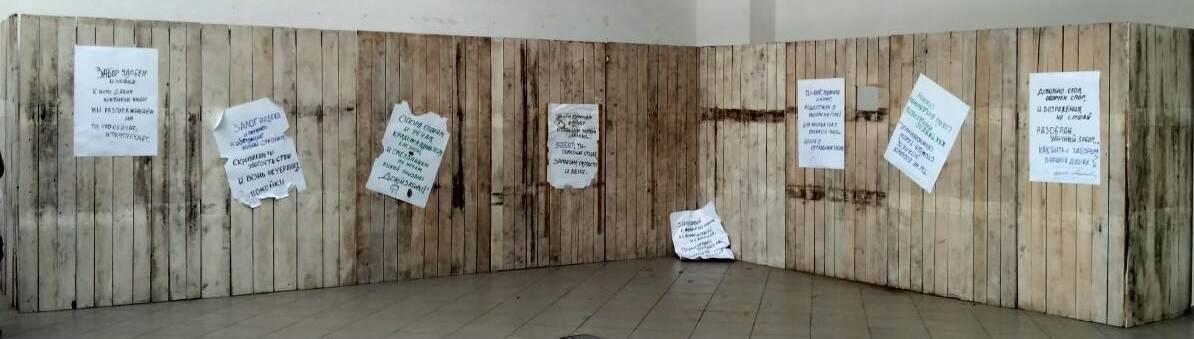 Забор удобен и любим.К нему давно привыкли люди.Мы разгораживаем им то, что сейчас, и то, что будет.Залог надежд и переменИ обещаний новой стройки,Скрываешь ты убогость стен,И вонь не убранной помойки.Опора спорам и речам, Крадемся вдоль тебя, как воры,И смело пишем по ночамЛихой призыв:«Долой Заборы!»Поем, бормочем ерундуИ пачкаем землей колени…Забор, ты – памятник стыду,Запретам, глупости и лени.Знакомый с жизнью без прикрас, и с пьяной дружбой, и с враждою,Ты молчаливо терпишь насИ пахнешь малою нуждою.Ты – Брат, Товарищ и Кумир,Поддержка в радости и в горе!Для многих глаз - окошко в мир- Дыра в обгаженном забореТы не боишься устареть,Стоишь такой обыкновенный …Как тяжело преодолетьСобой воздвигнутые стеныДовольно слов, окончен спор,И возражения не слушайРазобран уличный забор…Как быть с забором в наших душах?Ирина Акимова